ДОБРИЧКИ ОБЩИНСКИ СЪВЕТ, ГРАД ДОБРИЧ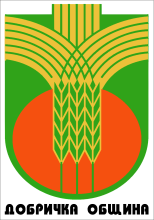 Ул.”Независимост” № 20, централа: 058/600 889; тел.: 058/603 119факс: 058/603124  ел.поща:obshtinskisavet@dobrichka.bgПостоянна комисия за установяване конфликт на интереси по чл.72, ал.1,т.3 от ЗПКОНПИПриложение № 2Към решение №1/01.11.2018г.На ПК по чл.72, ал.1, т.3 от ЗПКОНПИДекларацияпо чл.35, ал.1, т.3 от Закона за противодействие на корупцията и за отнемане на незаконно придобито имущество /промяна в обстоятелствата /Подписаният/ната/………………………………………………………………                                                                        (трите имена)в качеството си на лице, заемащо висша публична длъжност:………………………………………………………………………………………………………………………………………………………………………….(изписва се институцията и заеманата длъжност)ДЕКЛАРИРАМ, чеЕ настъпила следната промяна в обстоятелствата по чл.35, ал.1, т.1 от ЗПКОНПИ:……………………………………………………………………………………………………………………………………………………………………………………………………………………………………………………………………………………………………………………………………………………………………………………………………………………………………………………………………………………………………………………………………………………………………………………………………………………………………………………………………………………………………………………………………………………………………………………………………………………Известно ми е, че за декларирани неверни данни нося наказателна отговорност по чл. 313 от Наказателния кодекс.Дата:…………………….				Декларатор:……………………